AnnouncementsPlease be sure to visit the church’s website: www. sutmc.org for beautiful musical arrangements each week.Please remember our military families. MFA Carbone, Nicholas TAD/TDY USS Hawaii     C/O Pearl Harbor Mail Center 1025 Quincy Ave.  STE 700 JBPHH, HE 96860-4512 Jon-Anthony Carbone           2104 Red lion Rd.    Jacksonville, FL 32212Gregory CoePSC 1005 Box 60, FPO AE09593-0001May 17th, 2020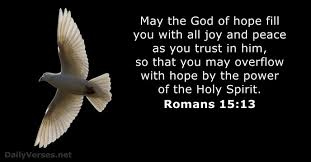 SODUS UNITED THIRD METHODIST CHURCH(Pastor Bobbie Valentine)58 West Main StreetSodus, New York 14551Office: 315-483-9718Parsonage: 315-553-2100Pastor Bobbie- 315-406-9562E-mail: utmc.sodus@yahoo.comOn line at: www.sutmc.orgThe Mission of the Sodus United Third Methodist Church is to love, nurture, teach and stir into action all people by God’s love through Jesus Christ with the power of the Holy Spirit.May 17th, 2020WelcomeSanctuaryOpening Prayer	(in unison)Hear our prayers, O God, as we come to sing your praises. Bless us with your steadfast love, in times of peace and in times of trial. Make your presence known to us this day, for we seek to know you better. Enliven us with the spirit of truth, even as we place our hope and trust in you. Amen.Seek Ye FirstScripture Reading1 Peter 3:13-15Who will harm you if you are zealous for good? But happy are you, even if you suffer because of righteousness! Don’t be terrified or upset by them. Instead, regard Christ as holy in your hearts. Whenever anyone ask you to speak of your hope, be ready to defend it.This is the Word of God for the people of God.Thanks Be to God.Prayer ConcernsAs always, please take time to read the weekly prayer list that is sent out by Sandy Hall each week. This week, we especially lift up all nursing homes across the country, for the residents and the staff. We lift all family members who have not been able to visit their loved ones in nursing homes. Please add the silent prayers of your own heart. Lord, we lift these prayers to you this day, and ask that You in your mercy and kindness will bring comfort to all who have suffered in different ways throughout this pandemic.  Amen.The Lord’s Prayer.Our Father who art in heaven, hallowed be thy name, thy kingdom come, thy will be done on earth as it is in heaven. Give us this day our daily bread; and forgive us our trespasses as we forgive those who trespass against us. And lead us not into temptation, but deliver us from evil, for thine is the kingdom, and the power and the glory forever. Amen.Pass it OnScripture ReadingRomans 15:13May the God who gives hope fill you with great joy. May you have perfect peace as you trust in Him. May the power of the Holy Spirit fill you with hope.This is the Word of God for the people of God.Thanks Be to God.MessageHope - Pastor Bobbie ValentineIt is Well With My SoulJoys and Concerns for week of May 11, 2020JoysWonderful Vimeo service by Bishop Webb and the Upper New York Cabinet Leaders last Sunday.  This can still be viewed on our web page until Saturday.Donation button is up and running on our church web page:  www.sutmc.org  Please check it out!Please prayBeth Bouwens who is beginning her treatments for cancer this week.Daryl Minier who had knee replacement surgery Tuesday (5/12) and has started PT. Kyle and Mackenzie-Friends of Pastor Diane Walker who are grieving the loss of their infant son Kyle due to congestive heart failureCorky Somerville whose sister, Dawn, passed away in Florida as a result of COVID-19. Ed Montgomery (son of Tom and Carolyn) recuperating after bypass surgery.For safe and successful transitioning into the 4 Phases for reopening NYS as we enter Phase 1 on Friday, 5/15. For all churches that are now live streaming, or prerecording Worship Services.For all church congregations. For all PastorsAll medical professionals who risk their own health every day. THANK YOU!  Pray for the nurses from our area who have been assigned to hospitals in NYC to help there. Please pray that all respect the plea for physical distancing but reach out socially through phone calls, online chats and messages to encourage others at this time.For the families who have had members die from the Coronavirus.Everyone who gets paid an hourly wage, who have been told not to report to work, especially those in our school systems.All students, from pre-school to graduate school.Deuteronomy 7:9   New International Version (NIV)Know therefore that the LORD your God is God; he is the faithful God, keeping his covenant of love to a thousand generations of those who love him and keep his commandments.